UnternehmenUnternehmenGefährdungsbeurteilungPferdehaltungDok-Nr.:GBU-W-B008GefährdungsbeurteilungPferdehaltungErsteller/in:GefährdungsbeurteilungPferdehaltungVerantwortliche/r:GefährdungsbeurteilungPferdehaltungDatum:Arbeitsplatz/-bereich:PferdehaltungPferdehaltungPferdehaltungPferdehaltungTätigkeiten:Allgemeiner Umgang mit PferdenAllgemeiner Umgang mit PferdenAllgemeiner Umgang mit PferdenAllgemeiner Umgang mit PferdenRechtsvorschrift/ Information:VSG 4.1 Tierhaltung, Broschüre B21 „Pferdehaltung“VSG 4.1 Tierhaltung, Broschüre B21 „Pferdehaltung“VSG 4.1 Tierhaltung, Broschüre B21 „Pferdehaltung“VSG 4.1 Tierhaltung, Broschüre B21 „Pferdehaltung“Gefähr-dungs-faktorGefährdungen/Belastungen▪	Beispiel-/StandardmaßnahmenRisiko1: Gering2: Mittel3: HochBesteht ein Defizit?Besteht ein Defizit?Einzuleitende MaßnahmenDie Rangfolge der Maßnahmen (technisch, organisatorisch, persönlich) ist zu berücksichtigenDurchführung1) Wer2) Bis wann3) Erl. amWirksamkeitgeprüft1) Wer2) Erl. amGefähr-dungs-faktorGefährdungen/Belastungen▪	Beispiel-/StandardmaßnahmenRisiko1: Gering2: Mittel3: HochJaNeinEinzuleitende MaßnahmenDie Rangfolge der Maßnahmen (technisch, organisatorisch, persönlich) ist zu berücksichtigenDurchführung1) Wer2) Bis wann3) Erl. amWirksamkeitgeprüft1) Wer2) Erl. am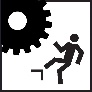 Getretenwerden
- Sinneswahrnehmung und natürliche Verhaltensweisen beachten
- regelmäßige Unterweisung durchführen
- nur ein Pferd führen
- auf Schulterhöhe des Pferdes gehen
- Pferde vor dem Loslassen umdrehen
- ausreichenden Sicherheitsabstand zwischen den Pferden einhalten
- Sicherheitsschuhe tragen(3)1)       2)      3)      1)      2)       Gequetschtwerden
- auf ausreichend breite Durchgänge achten
- leichtgängige Tore verwenden
- beidseitige Anbindung nutzen
- Pflegemaßnahmen außerhalb der Box durchführen
- Tätigkeiten in Boxen ohne Anwesenheit von Pferden durchführen
- Führstrick nicht um die Hand wickeln, Schlaufenbildung vermeiden
- Handschuhe tragen(2)1)       2)      3)      1)      2)      Umgeranntwerden
- auf ausreichend breite Wege achten
- Separationsbereich am Weidetor einrichten 
- Sinneswahrnehmung und natürliche Verhaltensweisen beachten
- ruhiger, vorausschauender und konzentrierter Umgang 
- kein Pferd im Auslauf alleine zurück lassen - ausreichenden Sicherheitsabstand zum Tier einhalten 
- Hilfsmittel verwenden (z. B. Peitsche, Gerte)                                (3)1)       2)      3)      1)      2)      Stolpern, Stürzen oder Ausrutschen
- auf rutschhemmenden Bodenbelag achten
- Stolperstellen vermeiden
- Sicherheitsschuhe tragen(2)1)       2)      3)      1)      2)      Gebissenwerden 
- Beißer aus dem Bestand entfernen
- geeignete Boxenauswahl treffen
- Box kennzeichnen
- speziell unterwiesenes Personal einsetzen
- Drohgebärden des Pferdes erkennen
- im Umgang mit Beißern Maulkorb verwenden(2)1)       2)      3)      1)      2)      